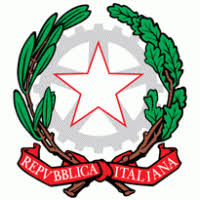 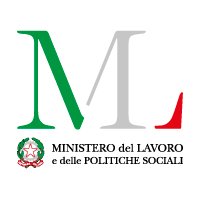 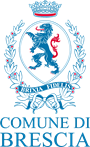 ALLEGATO 1DOMANDA DI PARTECIPAZIONEall’Avviso di Selezione per ESPERTI INTERNI/ESTERNI“RETE ISTITUTI SCOLASTICI BRESCIANI PER L’ALFABETIZZAZIONE DELLE MAMME”Percorso di alfabetizzazione e di cittadinanza attiva: docenti esperti per l’attuazione di corsi di alfabetizzazione italiano L2 su livello di framework A1 (livello base) e su livello di framework A2 (livello elementare).Il/La sottoscritto /a ______________________________________________________________ nato/a __________________________________ il ___________________________________, C.F. _______________________________________ residente a ___________________________ in via/piazza ______________________________________________ n._______________________,tel. _______________ e-mail  ________________________________________________________in servizio presso ________________________________________________________________ con la qualifica di ______________________________________CHIEDEl'ammissione alla selezione in qualità di DOCENTE ESPERTO per la realizzazione di incontri formativi in presenza, per l’attuazione di corsi di alfabetizzazione italiano L2 su livello di framework A1 (livello base) e su livello di framework A2 (livello elementare), nell’ambito del Progetto “Le mamme tornano a scuola. Percorso di alfabetizzazione e di cittadinanza attiva negli Istituti scolastici bresciani – Anni scolastici 2021/2022 e 2022/2023”Esprime disponibilità ad effettuare l’attività di docenza nei seguenti Istituti:A tal fine, valendosi delle disposizioni di cui all'art. 46 del DPR 28/12/2000 n. 445, consapevole delle sanzioni stabilite per le false attestazioni e mendaci dichiarazioni, previste dal Codice Penale e dalle Leggi speciali in materia, DICHIARA sotto la propria responsabilità diessere in possesso della cittadinanza italiana o di uno degli Stati membri dell’Unione europeagodere dei diritti civili e politicinon aver riportato condanne penali e non essere destinatario di provvedimenti che riguardano l’applicazione di misure di prevenzione, di decisioni civili e di provvedimenti amministrativi iscritti nel casellario giudizialeessere a conoscenza di non essere sottoposto a procedimenti penaliessere in possesso dei requisiti essenziali previsti dall’ art. 4 dell’Avvisoessere in possesso del requisito della particolare e comprovata specializzazione strettamente correlata al contenuto della prestazione richiestaaver preso visione dell’Avviso e di approvarne senza riserva ogni contenutoessere in servizio presso l’Istituto  ___________________________________di aver maturato 5 anni di servizio nella scuola statale (pre ruolo + ruolo)DICHIARA INOLTRE di essere in possesso dei sotto elencati titoli culturali e professionali e di servizio previsti dall’art. 6 dell’Avviso:Possesso di attestati di Master di 1° e/o 2° livello attinenti l’area tematica di riferimentoIncarichi di docenza in corsi di Alfabetizzazione per l’insegnamento dell’Italiano L2 con adulti.Incarichi di docenza in corsi di Alfabetizzazione per l’insegnamento dell’Italiano L2 con minori.Possesso di attestati di frequenza a corsi di formazione specifici per l’insegnamento dell’Italiano L2 di minimo 25 ore.Il sottoscritto È CONSAPEVOLE che l’Istituto Comprensivo “A. Franchi” Sud 2 di Brescia invierà tutte le comunicazioni relative alla selezione via PEC o e-mail al seguente indirizzo e-mail: _________________________________________________________________________________________________________	____________________________(luogo e data)	                    (firma)Come previsto all’art. 7 dell’Avviso, si allega:allegato 2 – traccia programmaticaallegato 3 – liberatoria per la pubblicazione sul sito della Scuola dei materiali prodotto (solo per esperto)Copia di un documento di identità validoConsenso al trattamento dei dati personaliCONSENSO AL TRATTAMENTO DEI DATI PERSONALIIl/la sottoscritto/a	____________con la presente, ai sensi degli articoli 12 e 13 del GDPR AUTORIZZAl’istituto Comprensivo Franchi sud 2 di Brescia al trattamento, anche con l’ausilio di mezzi informatici e telematici, dei dati personali forniti dal sottoscritto; prende inoltre atto che il titolare del trattamento dei dati è l’Istituto sopra citato e che il sottoscritto potrà esercitare, in qualunque momento, tutti i diritti di accesso ai propri dati personali come previsto dal Capo III° del Regolamento Europeo.____________________________	____________________________(luogo e data)	                    (firma)Ministero dell’IstruzioneIstituto Comprensivo Statale “Franchi” – Sud 2 di Brescia Sede Villaggio Sereno - Traversa XII, 21 – 25125 Brescia   030/3545164 – 030/8378526 -  030/3540153C. f.: 80049560172 – C.M. :BSIC815003E-mail bsic815003@istruzione.it  -  pec:bsic815003@pec.istruzione.it	sito web: www.icfranchibrescia.edu.it   I.C. Sud 3 BresciaI.C. Ovest 1 BresciaI.C. Centro 1 BresciaI.C. Centro 3 BresciaTutti gli Istituti